DAFTAR PUSTAKAAminuddin, dkk,(2006),Membangun Karakter dan Kepribadian melalui Pendidikan Agama Islam, Jakarta: Graha Ilmu, hal:96.Abdul Aziz Abdul Rauf, Kiat Sukses Menjadi Hafidzh Qur’an Da’iyah, hlm 87-90.Adisusilo, pengertian akhlak, (Bandung, 2013:55)Bachtiar Hasan. Pemahaman Asmaul Husna (Jakarta, 2000:52) Dalam surah Al-A’raf, Allah memiliki Asmaul Husna,(ayat: 180 )Ghozali Husein, pengertian akhlak. (jilid 3: 52)HR. Ibnu Majah, Menghafal Asmaul Husna.Hamzah Ya’qub, Etika Islam, (Bandung : Diponegoro, 1993), hlm. 57.Haffi Dan Rusyadi, Asmaul Husna, ( Semarang :1994),257. Https://m.bola.comHttps://m-kumparan-com.cdn.ampproject.org.Imam Ghozali, ilmu akhlak dan agama, (Jogjakarta: 3),52.Lestari, Menghafal Asmaul Husna ( Surabaya, 2018:80 )Mahmud Ahmad, Contoh Akhlakul Karimah. (Jakarta,1987:160)Megawangi, Mengenal Asmaul Husna, (Jakarta: 2011),23.Natara Indira, Ciri-ciri Akhlakul Karimah ( Solo,2002:7)Rusyadi, Pengertian Asmaul Husna, (Bandung,1994:257)Sutarjo Adisusilo, J.R.,Pembelajaran Nilai Karakter Konstruktivisme dan VCT Sebagai Inovasi Pendekatan Pembelajaran Afektif, (Jakarta:Raja Grafindo Persada 2013),h. 55Syaiful Bahri Dramajah,Aswan Zain, Strategi Belajar Mengajar, (Jakarta: Rineka Cipta,2010),27.Undang-undang No. 14 Tahun 2005Undang-undang tentang, Sistem Pendidikan Nasional Pasal 1 (2003: 20)	Umary, Barnawie. 1995. Materi Asmaul Husna, (Solo, 1979:10) Ya’kub, Hamzah 1993. Etika Islam Pembinaan Akhlaqul Karimah (Suatu Pengantar). Bandung :CV DiponegoroZuhairini Dan Ghofir, Keistimewaan dan Peranan Al Asmaa-Ul Husnaa Di Zaman Modern. ( Surabaya: 2004),76.Lembar Observasi Pretest Penilaian Guru 1Nama        : Marjiah Jabatan     : Wali Kelas Sekolah    : TK Nurul Huda Batang Kuis Keterangan :SB   : Sangat Baik B     : BaikC     : CukupK     : Kurang Lembar Observasi Pretest Penilaian Guru 2Nama        : Rini Triana Jabatan     : Wali Kelas Sekolah    : TK Nurul Huda Batang Kuis Keterangan :SB   : Sangat Baik B     : BaikC     : CukupK     : Kurang Lembar Observasi Pretest Penilaian Guru 3Nama        : Nur Fatimah Jabatan     : Wali Kelas Sekolah    : TK Nurul Huda Batang Kuis Keterangan :SB   : Sangat Baik B     : BaikC     : CukupK     : Kurang LEMBAR OBSERVASI POST TESTRENCANA PELAKSANAAN PEMBELAJARAN HARIAN (RPPH)TK NURUL HUDA
          TAHUN AJARAN 2020 / 2020Semester/ Minggu ke/ Hari ke	: I/ II/ IV
Hari/ Tanggal 	: Kamis, 8 Juli 2021
Kelompok Usia	: B ( 5- 6 Tahun )Tema/ Sub Tema/ Sub-sub Tema	: Aku Hamba Allah /Identitas Diri /Nama Alokasi	: 120 menit (07.30 - 09.30) 
Kompetensi Dasar (KD)            	: 1.1-1.2-2.5-2.8-3.1-4.1-3.3- 4.3 - 3.12-4.12  Materi Kegiatan :	- Aku Ciptaan Tuhan - menghafalkan Asmaul Husna
- Berani tampil di depan umum- Senam Sehat- Mengurus diri sendiri - Penerapan SOP pembukaan- menulis nama sendiriAlat dan bahan : pensil,buku paket,iqra’Proses kegiatan KEGIATAN PEMBUKAANPenerapan SOP pembukaan Menyanyi Asmaul Husna Baris sebelum masuk kelas dihalaman depan kelasMengucapkan salam sambut dan jemput Berdiskusi tentang identitas anak yang ada didepan Berdiskusi cara menyayangi diriMengenalkan kegiatan dan aturan yang digunakan bermain  KEGIATAN INTIMenulis nama sendiri Menghitung jumlah teman sambil bernyanyi Membaca Iqra’  RECALLING Merapikan alat-alat yang telah digunakan Bila ada perilaku yang kurang tepat harus didiskusikan bersama Menceritakan dan menunjukkan hasil karya Tanya jawab kegiatan hari ini KEGIATAN PENUTUPMenanyakan perasaan selama hari ini Menanyakan tentang apa yang sudah di mainkan hari ini, mainan apa yang paling di sukai Menginformasikan kegiatan untuk besok Penerapan SOP penutup RENCANA PENILAIAN Sikapa.  Dapat mensyukuri atas nikmat Tuhan b.  Menggunakan kata sopan pada saat bertanya  Pengetahuan dan keterampilan Menunjukan diri anak Menyebutkan identitas diri dengan lengkapDapat menyayangi dirinya sendiriDapat menulis nama sendiri Dapat menghitung teman

	Mengetahui, Kepala KB Paud Nurul Huda 				PenelitiMarjiah 						Nur Fatimah RENCANA PELAKSANAAN PEMBELAJARAN HARIAN (RPPH)TK NURUL HUDA
          TAHUN AJARAN 2020 / 2021Semester/ Minggu ke/ Hari ke	: I/ II/ V
Hari/ Tanggal 	: Jumat, 9 Juli 2021
Kelompok Usia	: B ( 5- 6 Tahun )Tema/ Sub Tema	: Aku Hamba Allah/ KesukaankuAlokasi	: 120 menit (07.30 - 09.30) 
Kompetensi Dasar (KD)            	:1.1,1.2,2.1,2.2,2.3,2.4,2.5,2.6,2.7,2.8,2.9,2.10,2.11,2.12,2.13,3.1-4.1,3.2-4.2,3.3-4.3,3.4-4.4,3.6-4.6,3.7-4.7,3.15-4.15 Materi Kegiatan :	- Aku Ciptaan Tuhan - Menyanyikan Asmaul Husna- Senam Sehat 
- Berani tampil di depan umum- Penerapan SOP pembukaan- Menyebutkan jumlah panca indra- menuliskan kata “tangan”Alat dan bahan : pensil, buku, buku paketProses kegiatanKEGIATAN PEMBUKAANPenerapan SOP pembukaanMenghafal surah pendek dan doa sehari-hariMenghafal Asmaul husna  Mengenalkan aturan yang digunakan bermain KEGIATAN INTIMenyebutkan anggota tubuhMenuliskan kata “tangan”  Membaca iqra’ RECALLING Merapikan alat-alat yang telah digunakan Bila ada perilaku yang kurang tepat harus didiskusikan bersama Menceritakan dan menunjukkan hasil karya Tanya jawab kegiatan hari ini KEGIATAN PENUTUPMenanyakan perasaan selama hari ini Menanyakan tentang apa yang sudah di mainkan hari iniMenginformasikan kegiatan untuk besok Penerapan SOP penutupRENCANA PENILAIAN Sikapa.  Dapat mensyukuri atas nikmat Tuhan b.  Menggunakan kata sopan pada saat bertanya Pengetahuan dan keterampilan Dapat menyebutkan anggota tubuh Dapat menuliskan kata “tangan”	Menanyakan tentang apa yang sudah di mainkan hari iniMenginformasikan kegiatan untuk besok Penerapan SOP pulangMengetahui, Kepala KB Paud Nurul Huda 				PenelitiMarjiah 						Nur Fatimah RENCANA PELAKSANAAN PEMBELAJARAN HARIAN (RPPH)TK NURUL HUDA 
          TAHUN AJARAN 2020 / 2021Semester/ Minggu ke/ Hari ke	: I/ II/ VI
Hari/ Tanggal 	: Sabtu, 10 Juli 2021
Kelompok Usia	: B ( 5- 6 Tahun )Tema/ Sub Tema	: Aku Hamba Allah/ Tubuhku Alokasi	: 120 menit (07.30 - 09.30) 
Kompetensi Dasar (KD)            	: 1.1,1.2,2.1,2.2,2.3,2.4,2.5,2.62.7,2.8,2.92.10,2.11,2.12,2.13,3.1-4.1,3.2-4.2,3.3-4.3-3.4-4.4,3.6-4.6-3.7-4.7,3.15-4.15Materi Kegiatan :	-  Berdoa sebelum dan sesudah kegiatan Menebalkan angka 5 Menyanyi lagu anak “anggota tubuh”Bermain estapet kardus Mewarnai gambar hewan Alat dan bahan : pensil, buku,majalahProses kegiatan KEGIATAN PEMBUKAANPenerapan SOP pembukaanMensyukuri atas nikmat Tuhan Baris sebelum masuk kelas dihalaman sekolah Membaca iqra’Mengucapkan salam sambut dan jemput sesuai SOPMengenalkan aturan yang digunakan bermain   KEGIATAN INTI1. menebalkan angka 52. Menyebutkan nama-nama anggota tubuh 3. Mewarnai gambar hewan RECALLING Merapikan alat-alat yang telah digunakanBila ada perilaku yang kurang tepat harus didiskusikan bersamaMenceritakan dan menunjukkan hasil karyaTanya jawab kegiatan hari iniKEGIATAN PENUTUPMenanyakan perasaan selama hari ini Menanyakan tentang apa yang sudah di mainkan hari iniMenerapkan SOP penutupan  Rencana penilaian Sikapa.  Dapat mensyukuri atas nikmat Tuhan b.  Menggunakan kata sopan pada saat bertanya  Pengetahuan dan keterampilan Dapat menyebutkan nama-nama anggota tubuh Dapat mewarnai gambar dengan rapi
Mengetahui, Kepala KB Paud Nurul Huda 				PenelitiMarjiah 						Nur Fatimah RENCANA PELAKSANAAN PEMBELAJARAN HARIAN (RPPH)TK NURUL HUDA TAHUN AJARAN 2020 / 2021Semester/ Minggu ke/ Hari ke	: I/ II/ VI
Hari/ Tanggal 	: Kamis, 5 Agustus 2021
Kelompok Usia	: B ( 5- 6 Tahun )Tema/ Sub Tema	: Binatang /Peliharaan Alokasi	: 120 menit (07.30 - 09.30) 
Kompetensi Dasar (KD)            	: 3.2,3.3,3.4,3.6,4.10,4.12,2.9,3.15,4.15 Materi Kegiatan :	- Baris berbaris sebelum masuk kelas- menghafal dan menyanyikan Asmaul Husna - Terbiasa berperilaku sopan dan santun- Menirukan suara binatang - Mengenalkan perbedaan berdasarkan ukuran - Dapat bekerja sama dalam mengikuti kegiatan - melakukan usab abur bentukAlat dan bahan : buku, pensil, kertas, pewarnaProses kegiatanKEGIATAN PEMBUKAANBerbaris sebelum masuk kelas Bernyanyi sambil menghafal Asmaul HusnaPenerapan SOP pembukaanMensyukuri atas nikmat Tuhan Mengamati kegiatan yang dilakukan Mengenalkan aturan yang digunakan bermainKEGIATAN INTIMeniru kata “pohon” Mengikuti instruksi dari guru dalam kegiatan yang dilakukan Membaca iqra’RECALLING Merapikan alat-alat yang telah digunakan Bila ada perilaku yang kurang tepat harus didiskusikan bersama Menceritakan dan menunjukkan hasil karya Tanya jawab kegiatan hari ini  KEGIATAN PENUTUPMenanyakan perasaan selama hari ini Menannyakan tentang apa yang sudah di mainkan hari iniMenginformasikan kegiatan untuk besok Menerapkan SOP penutupan RENCANA PENILAIAN  Sikapa.  Dapat mensyukuri atas nikmat Tuhan b.  Menggunakan kata sopan pada saat bertanya   Pengetahuan dan keterampilan Dapat menirukan suara binatangDapat melakukan kegiatan dengan tertibMengetahui, Kepala KB Paud Nurul Huda 				PenelitiMarjiah 						Nur Fatimah RENCANA PELAKSANAAN PEMBELAJARAN HARIAN (RPPH)TK NURUL HUDA
          TAHUN AJARAN 2020/2021Semester/ Minggu ke/ Hari ke 	: II / I / V
Hari/ Tanggal                            	: Jumat, 7 Agustus 2021
Kelompok usia                   		: B  ( 5 – 6 Tahun )
 Tema/ Subtema		 	: Binatang / Ikan Alokasi 				: 120 menit (07.30 – 09.30) 
Kompetensi Dasar (KD)            	: 1.1-2.2-2.3-2.4-2.13-3.6-4.6-3.12- 4.12 –					3.15 - 4.15
Materi Kegiatan :	- Berbaris sebelum masuk kelas- Senam sehat - Bernyanyi dan menghafal Asmaul Husna- Membaca doa sebelum dan setelah belajar - Mengkolase gambar binatang - merapikan alat-alat setelah belajar- Membaca iqra’- Membersihkan sampah yang ada disekitar bangku  Alat dan bahan : pensil, kertas, origami, lem
Proses kegiatanKEGIATAN PEMBUKAANPenerapan SOP pembukaanMensyukuri atas nikmat Tuhan Mengamati gambar binatangMengkolase gambar binatang  Mengenalkan aturan yang digunakan bermain KEGIATAN INTIMengamati gambar binatang Mengkolase gambar binatangMembaca iqra’RECALING Merapikan alat-alat yang telah digunakan Bila ada perilaku yang kurang tepat harus didiskusikan bersama Menunjukkan hasil karya Tanya jawab kegiatan hari iniKEGIATAN PENUTUPMenanyakan perasaan selama hari ini Menanyakan tentang apa yang sudah dimainkan hari iniMenginformasikan kegiatan besok Menerapkan SOP penutupan RENCANA PENILAIAN Sikapa. Mensyukuri atas nikmat Tuhan b. Menggunakan kata sopan pada saat bertanya  Pengetahuan dan keterampilan Dapat menyebutkan binatang yang diamatiDapat menceritakan kegiatan apa yang dilakukan hari iniDapat menjaga kebersihan sekitar sekolah
Mengetahui, Kepala KB Paud Nurul Huda 				PenelitiMarjiah 						Nur Fatimah RENCANA PELAKSANAAN PEMBELAJARAN HARIAN (RPPH)TK NURUL HUDA
          TAHUN AJARAN 2020/2021Semester/ Minggu ke/ Hari ke 	: II / I / VI
Hari/ Tanggal                            	: Sabtu, 7 Agustus 2021
Kelompok usia                   		: B  ( 5 – 6 Tahun )
 Tema/ Subtema		 	: Binatang / Kerbau Alokasi 				: 120 menit (07.30 – 09.30) 
Kompetensi Dasar (KD)            	: 1.1-2.2-2.3-2.4-2.13-3.6-4.6-3.12- 4.12 –					3.15 - 4.15
Materi Kegiatan :	- Berbaris sebelum masuk kelas- Senam sehat - Bernyanyi dan menghafal Asmaul Husna- Membaca doa sebelum dan setelah belajar - Mewarnai gambar kerbau - merapikan alat-alat setelah belajar- Membaca iqra’- Membersihkan sampah yang ada disekitar bangku  Alat dan bahan : pensil, kertas, krayon
Proses kegiatanKEGIATAN PEMBUKAANPenerapan SOP pembukaanMensyukuri atas nikmat Tuhan Mengamati gambar binatangMewarnai gambar kerbau Mengenalkan aturan yang digunakan bermain KEGIATAN INTIMengamati gambar binatang Mewarnai gambar kerbau Membaca iqra’RECALING Merapikan alat-alat yang telah digunakan Bila ada perilaku yang kurang tepat harus didiskusikan bersama Menunjukkan hasil karya Tanya jawab kegiatan hari iniKEGIATAN PENUTUPMenanyakan perasaan selama hari ini Menanyakan tentang apa yang sudah dimainkan hari iniMenginformasikan kegiatan besok Menerapkan SOP penutupan RENCANA PENILAIAN Sikapa. Mensyukuri atas nikmat Tuhan b. Menggunakan kata sopan pada saat bertanya Pengetahuan dan keterampilan Dapat menyebutkan binatang yang diamatiDapat menceritakan kegiatan apa yang dilakukan hari iniDapat menjaga kebersihan sekitar sekolah
Mengetahui, Kepala KB Paud Nurul Huda 				PenelitiMarjiah 						Nur Fatimah DOKUMENTASI PENELITIAN 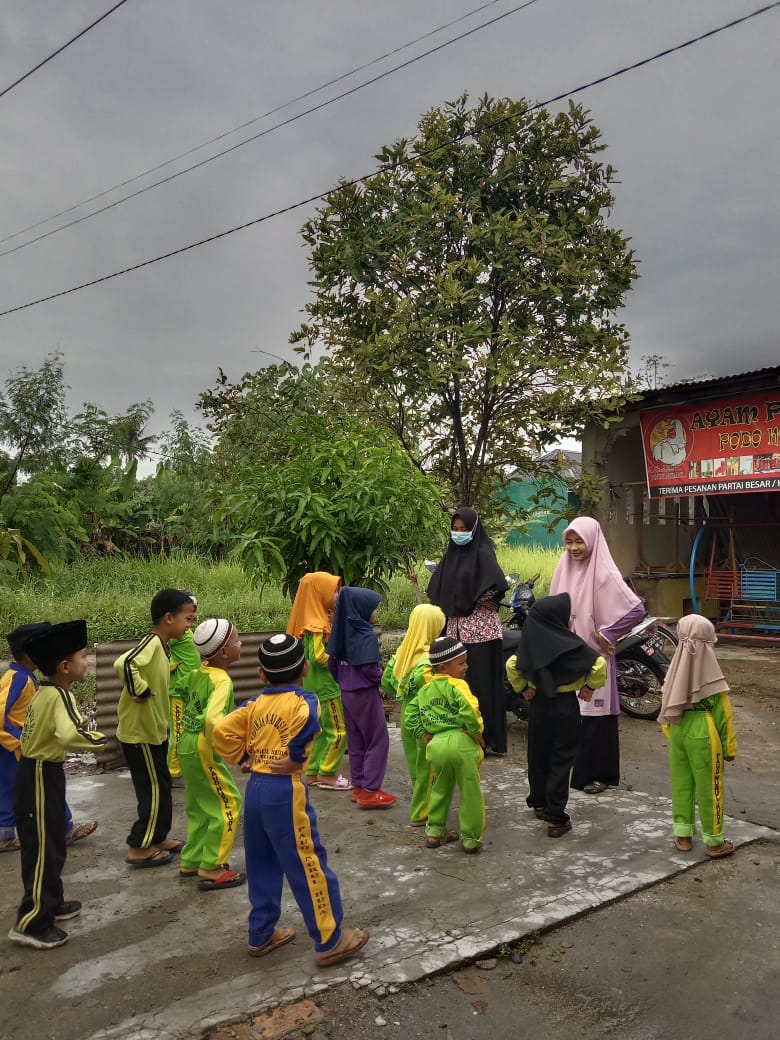 Senam ceria bersama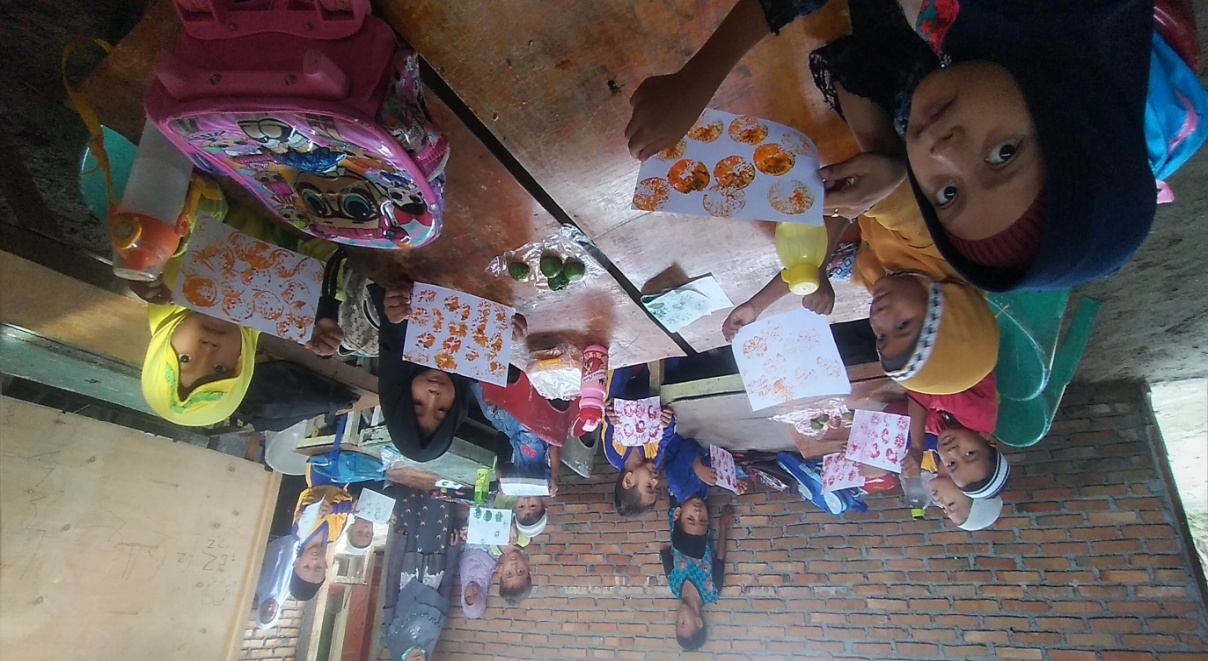 Membuat kegiatan dengan bahan jeruk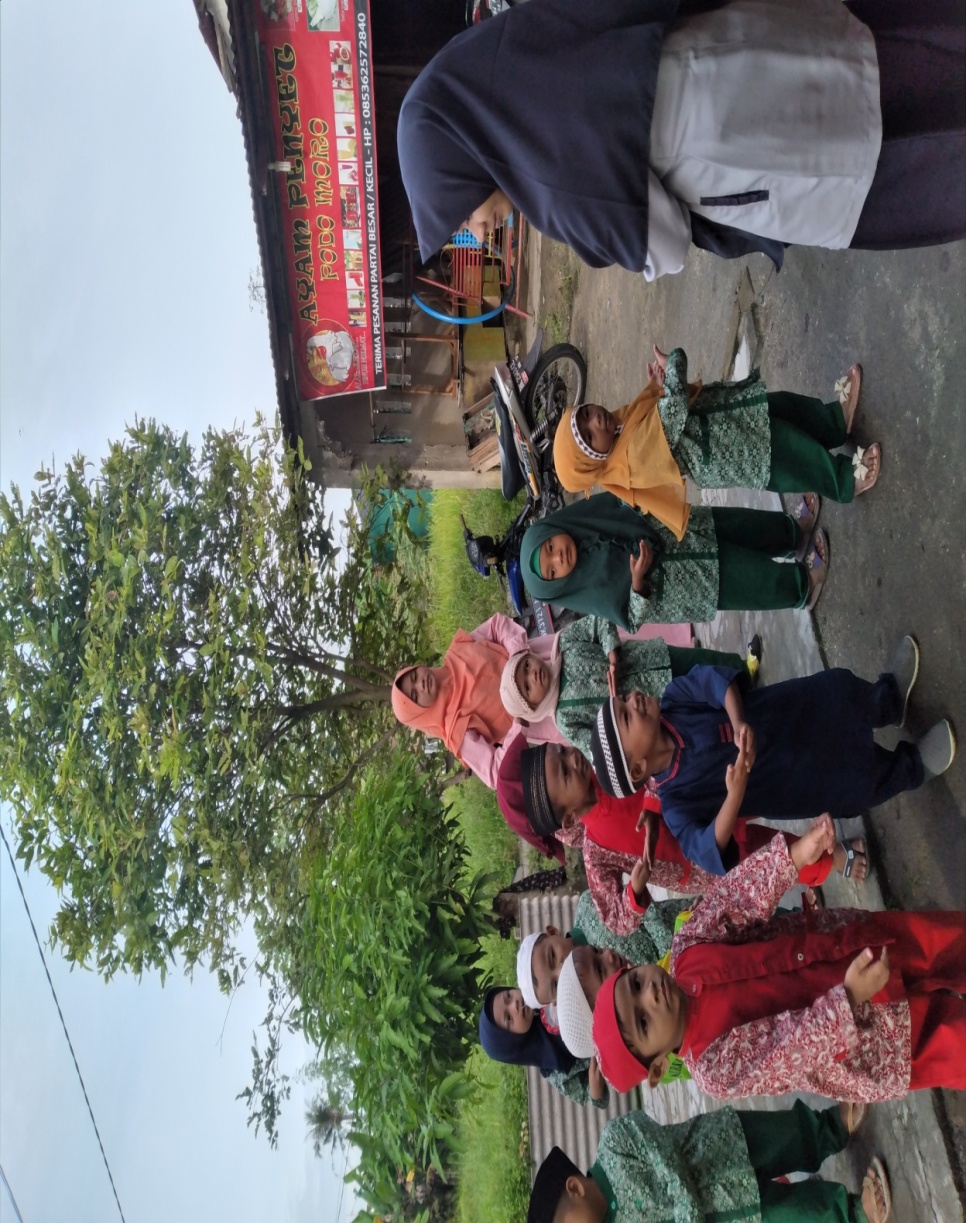 Gerakan senam asmaul HusnNo.Aspek yang dinilaiSBBCK1.  Menarik perhatian anak dengan menggunakan kegiatan mengenalkan Asmaul Husna.2. Memperkenalkan kegiatan Asmaul Husna yang akan dilakukan. 3.Menyampaikan tujuan dan tema kegiatan pada anak.4.Menjelaskan kepada anak tentang kegiatan yang akan dilakukan. 5.Guru membimbing dan mengarahkan anak dalam melaksanakan kegiatan yang akan dilakukan.6.Guru menilai hasil kerja anak lalu menarik kesimpulan apakah kegiatan itu sangat berhasil, berhasil, atau kurang berhasil. No.Aspek yang dinilaiSBBCK1.  Menarik perhatian anak dengan menggunakan kegiatan mengenalkan Asmaul Husna.2. Memperkenalkan kegiatan Asmaul Husna yang akan dilakukan. 3.Menyampaikan tujuan dan tema kegiatan pada anak.4.Menjelaskan kepada anak tentang kegiatan yang akan dilakukan. 5.Guru membimbing dan mengarahkan anak dalam melaksanakan kegiatan yang akan dilakukan.6.Guru menilai hasil kerja anak lalu menarik kesimpulan apakah kegiatan itu sangat berhasil, berhasil, atau kurang berhasil. No.Aspek yang dinilaiSBBCK1.  Menarik perhatian anak dengan menggunakan kegiatan mengenalkan Asmaul Husna.2. Memperkenalkan kegiatan Asmaul Husna yang akan dilakukan. 3.Menyampaikan tujuan dan tema kegiatan pada anak.4.Menjelaskan kepada anak tentang kegiatan yang akan dilakukan. 5.Guru membimbing dan mengarahkan anak dalam melaksanakan kegiatan yang akan dilakukan.6.Guru menilai hasil kerja anak lalu menarik kesimpulan apakah kegiatan itu sangat berhasil, berhasil, atau kurang berhasil. No.Nama siswaMematuhi perintah Allah (Sholat)Mematuhi perintah Allah (Sholat)Mematuhi perintah Allah (Sholat)Mematuhi perintah Allah (Sholat)Selalu berkata baik atau sopanSelalu berkata baik atau sopanSelalu berkata baik atau sopanSelalu berkata baik atau sopanBersyukur kepada AllahBersyukur kepada AllahBersyukur kepada AllahBersyukur kepada AllahTolong menolong sesama manusia  Tolong menolong sesama manusia  Tolong menolong sesama manusia  Tolong menolong sesama manusia  No.Nama siswaBB MBMSHBSBBBMBMSHBSBBBMBMSHBSBBBMBMSHBSBNo.Nama siswa****************************************1.Aditya 2.Fiyan3.Nadia 4.Zikri 5.Rifki 6.Lufhy7.Zaky 8.Fattan 9.Alifa10.Zaki 11.Andra 12.Andri13.Suci 14. Ywa 15.Bilal 